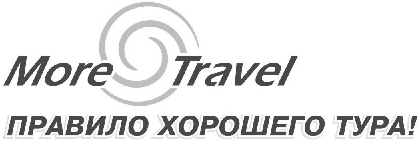 «ТАГИЛ БОЕВОЙ И ВКУСНЫЙ»Экскурсионная программа на Уралвагонзавод +фабрика мороженного «Нижнетагильский холодильник»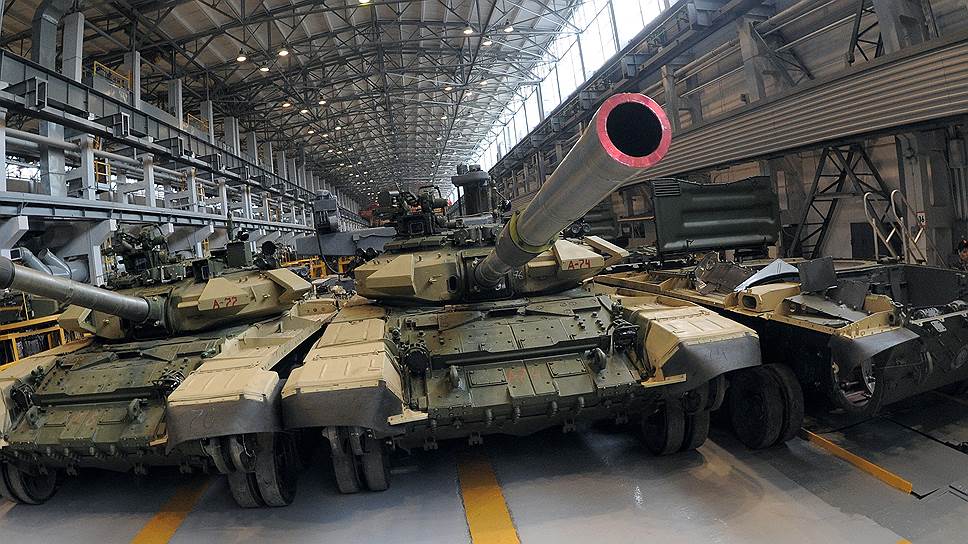 Предлагаем Вам совершить увлекательное путешествие в город Нижний Тагил, посетить музей Уралвагонзавода, где Вам расскажут об истории завода, о том каким завод является сейчас. Экспозиция включает в себя музей истории, выставку вагонной продукции и Музей бронетанковой техники. Среди экспонатов музея – 13 единиц бронетанковой техники, которые Вы можете не только потрогать, но и забраться вовнутрь, сделать уникальные фотографии.У большинства взрослых и детей вкус детства ассоциируется со вкусом мороженного.Действительно, вкус мороженого из детства ни с чем не спутаешь. Но не менее интересно увидеть собственными глазами как это, всеми любимое лакомство производят. Осуществить это пожелание поможет организованная экскурсия на завод мороженого.Вторая часть нашего путешествия – посещение «Нижнетагильской фабрики мороженного». Во время экскурсии мы посмотрим основные этапы производства, а в завершении познавательной экскурсии дегустация и ПОДАРОК!      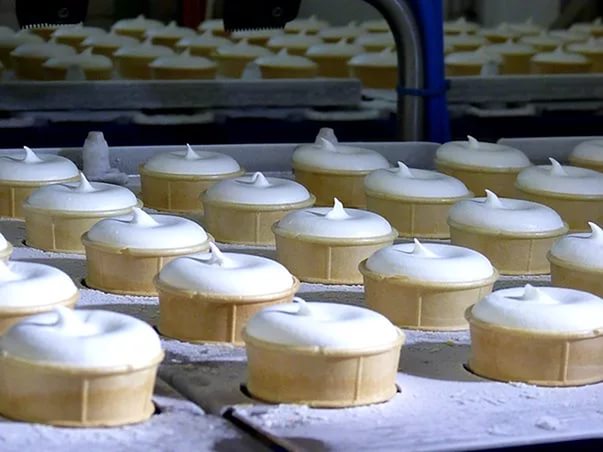 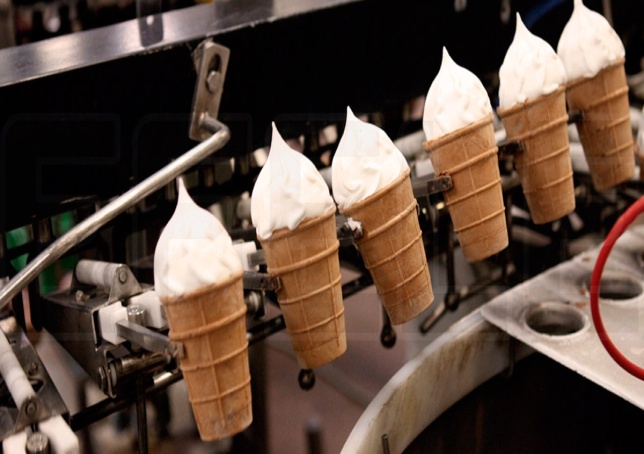 Стоимость:    1700  руб/чел 30+2                                              1600 руб /чел 40+2В стоимость входит:транспортные услуги, гид, экскурсии по программе, билеты по программе, обед
Внимание! Фабрика мороженого принимает экскурсии только в будни. Екатеринбургул. Карла Маркса, 20-ател./факс +7 (343) 378-73-33http://www.moretravel.rue-mail: reservation@moretravel.ru